Standing Committee on Copyright and Related RightsTwenty-seventh SessionGeneva, April 28 to May 2, 2014draft Agendaprepared by the Secretariat	Opening of the session	Adoption of the agenda of the twenty-seventh session	Accreditation of new non-governmental organizations	Adoption of the Report of the Twenty-Sixth Session of the Standing Committee on 	Copyright and Related Rights	Protection of broadcasting organizations	Limitations and exceptions for libraries and archives	Limitations and exceptions for educational and research institutions and for persons with 	other disabilities	Other mattersStakeholders’ Platform Report	Closing of the session[End of document]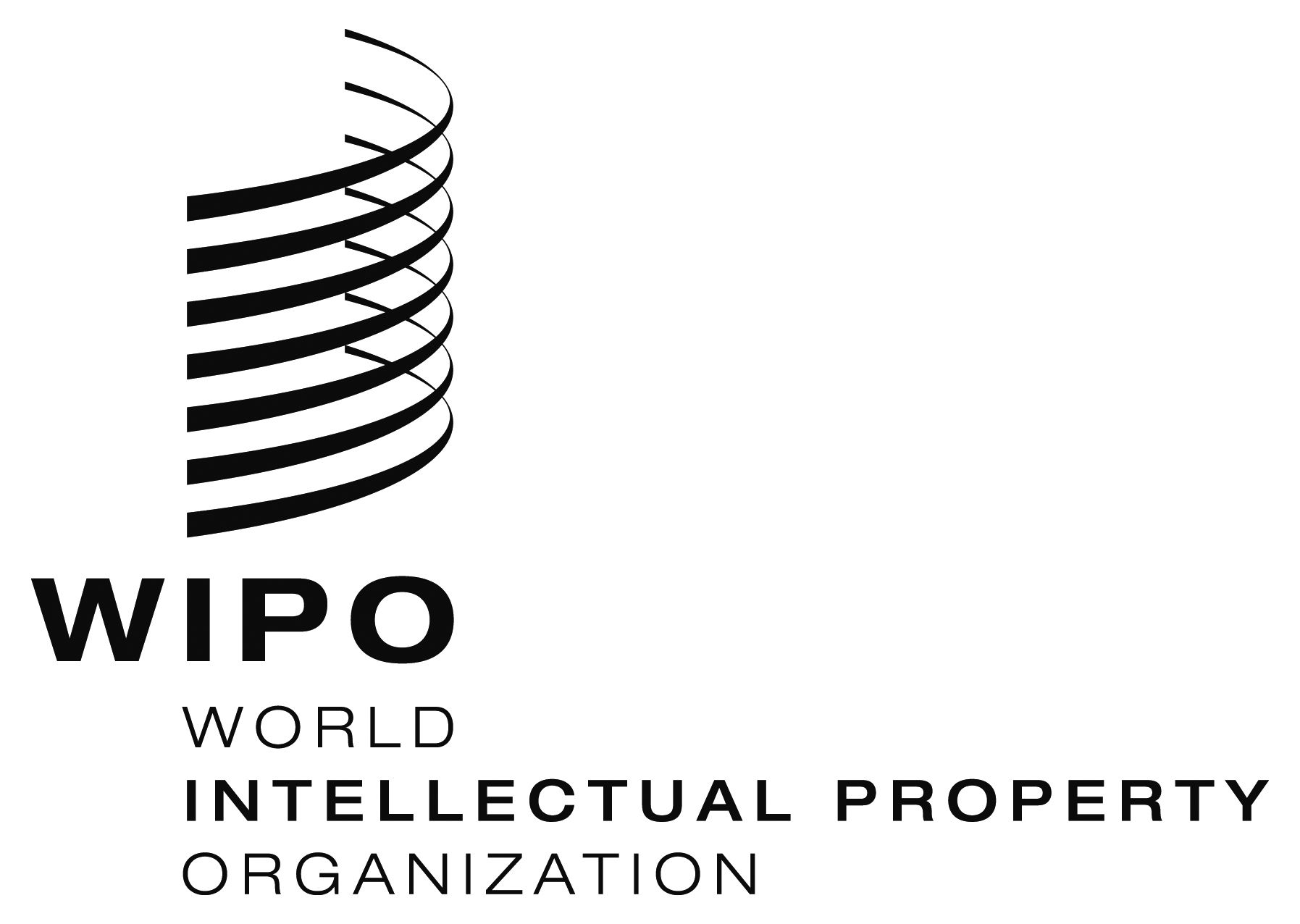 ESCCR/27/1 PROV.SCCR/27/1 PROV.SCCR/27/1 PROV.ORIGINAL:  EnglishORIGINAL:  EnglishORIGINAL:  EnglishDATE:  January 28, 2014DATE:  January 28, 2014DATE:  January 28, 2014